cg';"rL–!) s-lgod *s sf] v08 -s_ ;+u ;DalGwt_of}ghGo ck/fw ;DalGw zfl//Ls kl/If0f k|ltj]bgsf] 9fFrf-dlxnfsf] xsdf_REPORT OF MEDICAL EXAMINATION IN SEXUAL OFFENCE(FEMALE SUBJECT)Case Registration No.:	Name of the Office referred for examination:	Reference number Date	Name of the accompanying Police Personnel:	DETAIL ABOUT THE EXAMINEEName/ Code Name (To maintain confidentiality):	Age and Sex:	Address:Permanent	Temporary	Marital status:	Guardian′s Name and relation:	Date and time of examination:	Attendants Name ⁄ address:	Identification marks:  Consent for examination:	Brief History of the incident, as stated by examinee or guardian Medical history:Clothes changed or not after incident:Whether clothes and body parts washed or not after the incident:Description of the examination of clothes:	EXAMINATIONGeneral physique and vitals:- Height:Weight:		Pulse:		Temperature:	Respiratory rate:Degree of consciousness:Any disability:Injuries on the bodies: 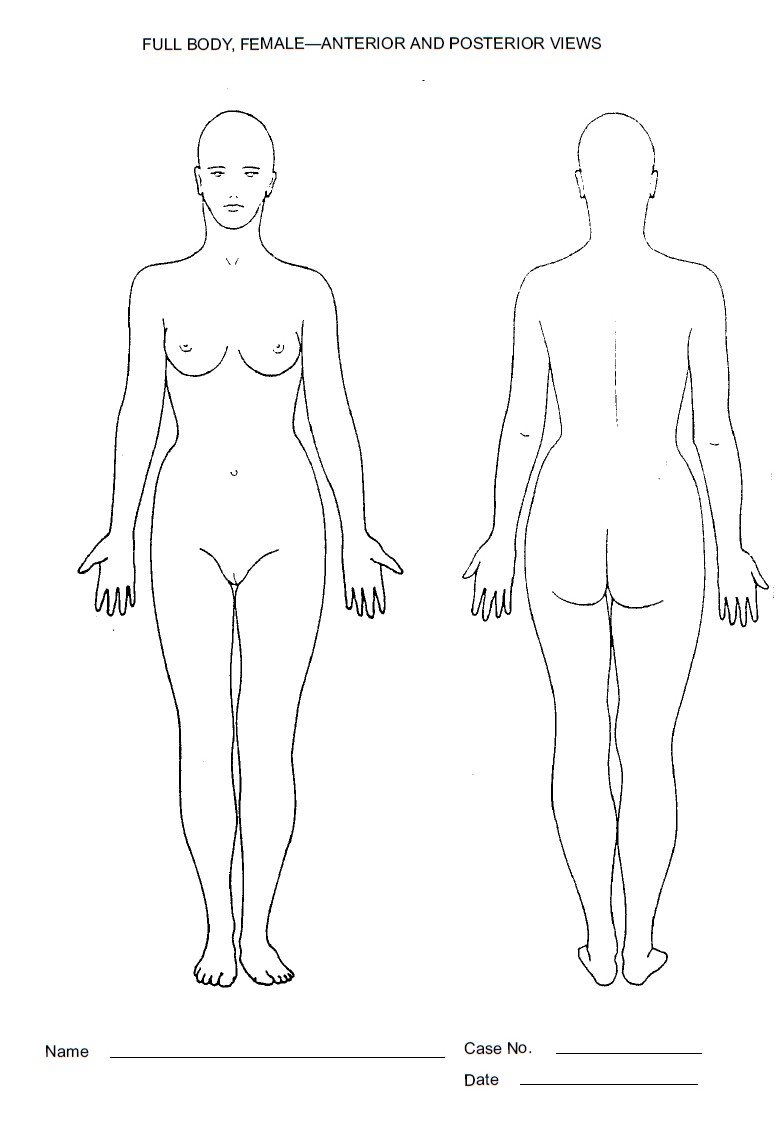 Full Body (Female) – Anterior and Posterior views Full Body (Female) – Lateral views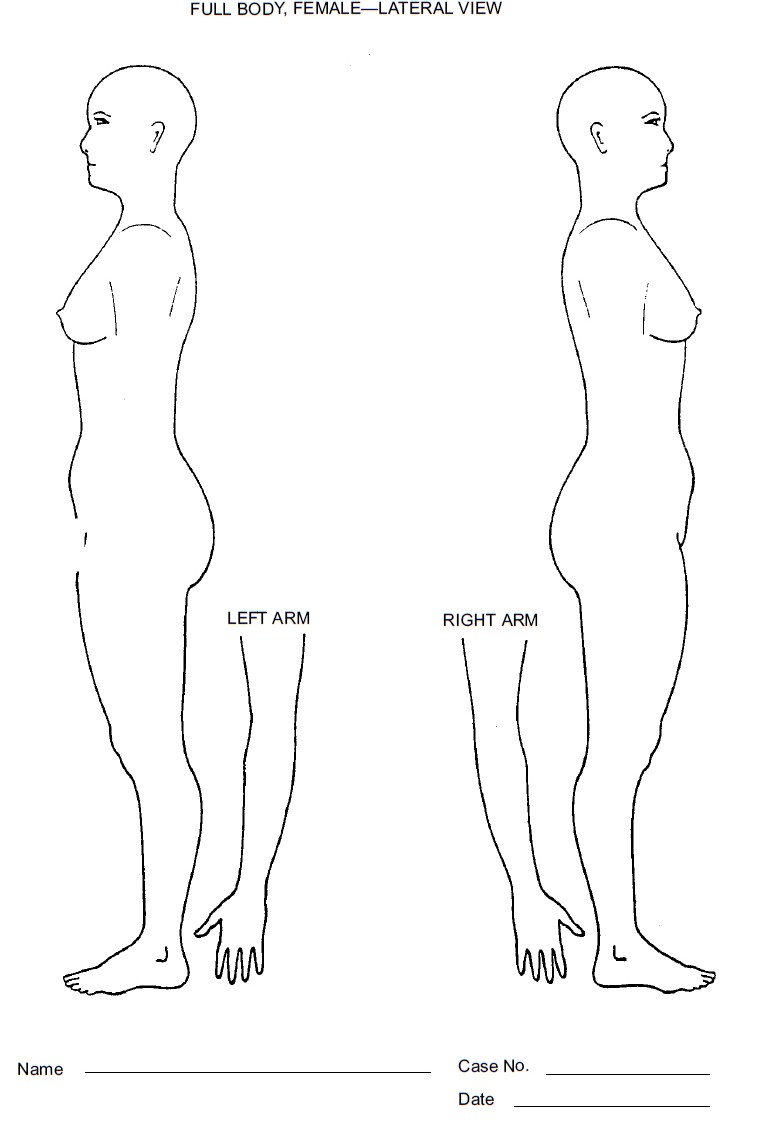 Genital injuries Perineum: Vulva: Vagina: Hymen: Perianal area and anal orifice:Oral cavity: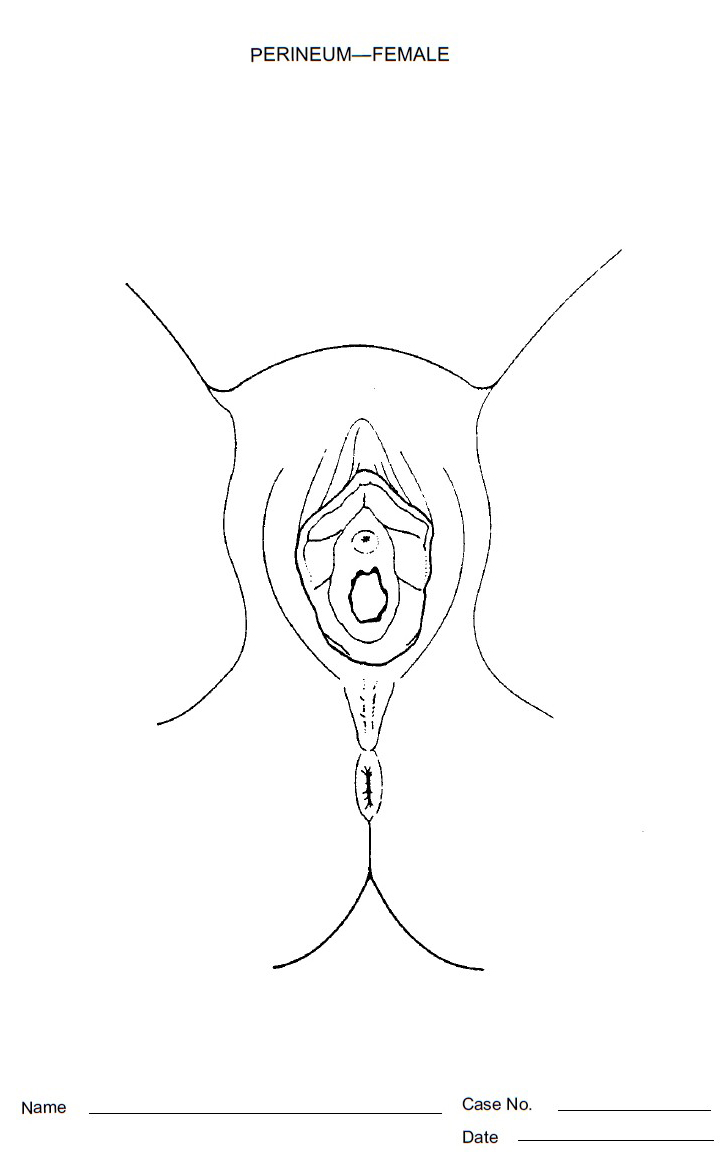 Conditions of pubic hair: - Bite marks:- Specimen preserved for further analysis:-Blood:Urine:Swab from stains:Vaginal swab:Foreign hairs debris:Hair from the examinee: Nail scrapings:Investigation and reports: Treatment:Referral: Follow up: Psychiatric evaluation and psychosocial counseling: Condition of teethOpinion of the expert: Opinion about mental status of the examinee: Opinion about the injuries on body: Opinion about the condition of genital organs: Opinion about age of the examinee:Other opinion, if any: - Signature of Medical Officer/Expert:Name:  		Designation: 	N.M.C. Reg. No.: 	Date:		Seal of the Hospital:S     = ___ Total Teeth (Permanent/Deciduous/Mixed)S     = ___ Total Teeth (Permanent/Deciduous/Mixed)